СПИСЪКна недопуснат кандидат за длъжността старши счетоводител в отдел „Бюджет, счетоводство и делегирани дейности“, Дирекция “ Финансово-стопански дейности и управление на собствеността“, Централно управление.Зорка  Божинова – не се допуска Основание за недопускане: Съгласно чл. 20, ал. 2, т. 1, предложение трето от НПКПМДСл, представените от кандидата документи не удостоверяват изпълнението на изискването за минимален професионален опит за заемане на длъжността - 2 години и/или IV младши ранг. Представените от кандидата документи за удостоверяване на трудов стаж, не доказват, че лицето е извършвало дейност в области, които са свързани с функциите определени в длъжностната характеристика за длъжността старши счетоводител в отдел „Бюджет, счетоводство и делегирани дейности“,Дирекция “Финансово-стопански дейности и управление на собствеността“.                                                     ПРЕДСЕДАТEЛ:/П/		                                                                     /Калинка Андреева/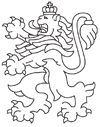 РЕПУБЛИКА БЪЛГАРИЯАгенция за социално подпомагане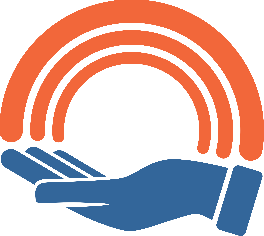 